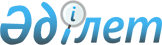 Мемлекеттік қызмет регламенттерін бекіту туралы
					
			Күшін жойған
			
			
		
					Қарағанды облысы Нұра ауданы әкімдігінің 2013 жылғы 20 ақпандағы N 06/03 қаулысы. Қарағанды облысының Әділет департаментінде 2013 жылғы 20 наурызда N 2251 болып тіркелді. Күші жойылды - Қарағанды облысы Нұра ауданы әкімдігінің 2013 жылғы 6 мамырдағы N 12/02 қаулысымен      Ескерту. Күші жойылды - Қарағанды облысы Нұра ауданы әкімдігінің 06.05.2013 N 12/02 қаулысымен.

      Қазақстан Республикасының 2000 жылғы 27 қарашадағы "Әкiмшiлiк рәсiмдер туралы" Заңының 9-1 бабына, Қазақстан Республикасының 2001 жылғы 23 қаңтардағы "Қазақстан Республикасындағы жергiлiктi мемлекеттiк басқару және өзiн-өзi басқару туралы" Заңының 31 бабының 2 тармағына, Қазақстан Республикасы Үкiметiнiң 2010 жылғы 20 шiлдедегi "Жеке және заңды тұлғаларға көрсетiлетiн мемлекеттiк қызметтердiң тiзiлiмiн бекiту туралы" N 745 қаулысына сәйкес, Нұра ауданының әкiмдiгi ҚАУЛЫ ЕТЕДI:



      1. Қоса берілген мемлекеттік қызмет регламенттері бекітілсін:



      1) "Жеке қосалқы шаруашылықтың болуы туралы анықтама беру" мемлекеттік қызмет регламенті;



      2) "Жануарға ветеринариялық паспорт беру" мемлекеттік қызмет регламенті;



      3) "Ветеринариялық анықтама беру" мемлекеттік қызмет регламенті.



      2. Осы қаулының орындалуын бақылауын Нұра ауданы әкімі аппаратының басшысы Салтанат Аққошқарқызы Мұқановаға жүктелсін.



      3. Осы қаулы алғаш рет ресми жарияланған күннен кейiн он күнтiзбелiк күн өткен соң қолданысқа енгiзiледi.      Нұра ауданының әкімі                       Қ. Бексұлтанов

Нұра ауданы әкімдігінің

2013 жылғы 20 ақпандағы N 06/03

қаулысымен бекітілген 

"Жеке қосалқы шаруашылықтың болуы туралы анықтама беру"

мемлекеттік қызмет регламенті 

1. Негізгі ұғымдар

      1. Осы "Жеке қосалқы шаруашылықтың болуы туралы анықтама беру" мемлекеттік қызмет регламентінде (бұдан әрі – Регламент) келесі түсініктер пайдаланылады:

      1) жауапты орындаушы – уәкілетті органның маманы;

      2) орталық – Қазақстан Республикасының Көлік және коммуникация министрлігінің Мемлекеттік қызметтерді автоматтандыруды бақылау және халыққа қызмет көрсету орталықтарының қызметін үйлестіру комитетінің "Халыққа қызмет көрсету орталығы" шаруашылық жүргізу құқығындағы республикалық мемлекеттік кәсіпорны Қарағанды облысы бойынша филиалының Нұра ауданының бөлімі;

      3) тұтынушы – жеке тұлға;

      4) уәкілетті орган – ауыл (село), ауылдық (селолық) округі әкімінің аппараты, ауданның ауыл шаруашылығы және ветеринария бөлімі. 

2. Жалпы ережелер

      2. Осы Регламент "Әкімшілік рәсімдер туралы" Қазақстан Республикасының 2000 жылғы 27 қарашадағы Заңының 9-1 бабына және "Жеке қосалқы шаруашылықтың болуы туралы анықтама беру" мемлекеттік қызмет стандартын бекіту туралы" Қазақстан Республикасы Үкіметінің 2009 жылғы 31 желтоқсандағы N 2318 қаулысына сәйкес әзірленді.



      3. Мемлекеттік қызмет осы Регламентке 1-қосымшада көрсетілген уәкілетті органдармен, сондай-ақ баламалы негізде осы Регламентке 2-қосымшада көрсетілген Орталықпен көрсетіледі.



      4. Көрсетілетін мемлекеттік қызмет нысаны: автоматтандырылмаған.



      5. Мемлекеттік қызмет "Мемлекеттiк атаулы әлеуметтiк көмек туралы" Қазақстан Республикасының 2001 жылғы 17 шiлдедегi Заңының 3-бабы 1-тармағының 3) тармақшасы, және "Жеке және заңды тұлғаларға көрсетiлетiн мемлекеттiк қызметтердiң тiзiлiмiн бекiту туралы" Қазақстан Республикасы Үкiметiнiң 2010 жылғы 20 шiлдедегi N 745 қаулысы негiзiнде көрсетiледi.



      6. Мемлекеттік қызмет көрсетудің нәтижесі жеке қосалқы шаруашылықтың болуы туралы анықтама (қағаз жеткізгіште) не мемлекеттік қызмет ұсынудан бас тарту туралы дәлелді жауап болып табылады.



      7. Мемлекеттік қызмет қағаз жеткізгіште тегін көрсетіледі. 

3. Мемлекеттік қызметті көрсету

Тәртібіне қойылатын талаптар

      8. Мемлекеттік қызмет көрсету мәселелері бойынша, сондай-ақ, мемлекеттік қызмет көрсету барысы туралы ақпаратты мекенжайлары осы Регламентке 1 және 2-қосымшаларда көрсетілген уәкілетті органнан және Орталықтан, сонымен қатар Нұра ауданның әкімдігінің интернет-ресурстарынан алуға болады.



      9. Мемлекеттік қызмет көрсету мерзімдері:

      1) тұтынушы уәкілетті органға өтініш берген кезде:

      мемлекеттік қызмет өтініш берілген сәттен бастап ұсынылады;

      мемлекеттік қызметті алғанға дейінгі күтудің ең жоғары шекті уақыты – 10 (он) минуттан аспайды;

      мемлекеттік қызметті тұтынушыға қызмет көрсетудің ең жоғары шекті уақыты – 10 (он) минуттан аспайды.

      2) тұтынушы Орталыққа өтініш берген кезде:

      тұтынушының осы Регламенттің 14-тармағында көрсетілген қажет құжаттарды тапсырған сәтінен бастап мемлекеттік қызметті көрсету мерзімі 2 (екі) жұмыс күннен аспайды;

      мемлекеттік қызметті алғанға дейінгі күтудің ең жоғары шекті уақыты – 10 (он) минуттан аспайды;

      мемлекеттік қызметті тұтынушыға қызмет көрсетудің ең жоғары шекті уақыты – 10 (он) минуттан аспайды.



      10. Мемлекеттік қызметті уәкілетті органда демалыс және мереке күндерінен басқа жұмыс күндері, сағат 13.00-ден 14.00-ге дейінгі түскі үзіліспен сағат 9.00-ден 18.00-ге дейін көрсетеді. Қабылдау алдын ала жазылусыз және тездетілген қызмет көрсетусіз кезек күту тәртібімен жүзеге асырылады;

      Мемлекеттік қызметті Орталықпен демалыс және мереке күндерінен басқа жұмыс күндері, сағат 9.00-ден 20.00-ге дейін үзіліссіз ұсынады. Қабылдау алдын ала жазылусыз және тездетілген қызмет көрсетусіз кезек күту тәртібімен жүзеге асырылады.



      11. Келесі жағдайларда тұтынушыға мемлекеттік қызмет ұсынудан бас тартылады:

      1) осы Регламенттің 14-тармағында көрсетілген құжаттардың толық емес пакетін ұсынғанда;

      2) уәкілетті органның шаруашылық кітабында жеке қосалқы шаруашылықтың болуы туралы деректер жоқ болғанда;

      3) "Ақпараттандыру туралы" Қазақстан Республикасының 2007 жылғы 11 қаңтардағы Заңының 40-бабында көзделген негіздемелер бойынша бас тартылада.



      12. Мемлекеттік қызметті алу үшін тұтынушымен өтініш жасаған сәттен мемлекеттік қызметтің нәтижесін беру сәтіне дейін мемлекеттік қызметті көрсету кезеңдері:

      1) тұтынушы уәкілетті органға жүгінеді немесе Орталыққа өтініш береді;

      2) Орталықтың инспекторы өтінішті тіркеуді жүргізеді және Орталықтың жинақтау бөлімінің инспекторына береді;

      3) Орталықтың жинақтау бөлімінің инспекторы құжаттардың тiзiлiмiн әзірлейді және уәкілетті органға жолдайды;

      4) жауапты орындаушы құжаттарды тексереді, қызмет көрсету нәтижесін ресiмдейдi, дәлелді бас тартуды немесе анықтаманы дайындайды, мемлекеттік қызмет көрсету нәтижесін Орталыққа немесе тұтынушыға жолдайды;

      5) Орталықтың инспекторы тұтынушыға анықтаманы немесе дәлелді бас тартуды береді.



      13. Мемлекеттік қызметті көрсету үшін тұтынушының құжаттарын қабылдауды бір тұлға уәкілетті органның және Орталықтың жұмыс кестесінің негізінде жұмыс күні бойы жүзеге асырады. 

4. Мемлекеттік қызметтерді көрсету үрдісінде әрекет

(өзара әрекет) тәртібінің сипаттамасы

      14. Мемлекеттік қызметті алу үшін тұтынушы келесі құжаттарды ұсынады:

      1) уәкілетті органға өтініш жасаған кезде тұтынушы жеке куәлігін ұсынумен ауызша түрде жүгінеді;

      2) орталыққа өтініш жасаған кезде:

      еркін нысандағы өтініш;

      салыстырып тексеру үшін түпнұсқасын ұсынумен жеке куәліктің көшірмесі.



      15. Орталық арқылы мемлекеттік қызметті алу үшін: тұтынушы осы Регламенттің 14-тармағында көрсетілген құжаттарды осы Регламентке 2-қосымшада көрсетілген мекенжай бойынша Орталықтың лауазымды адамдарына тапсырады.



      16. Орталықта тұтынушыға мемлекеттік қызметті алу үшін тұтынушының барлық қажет құжаттарды тапсырғандығын растайтын анықтама беріледі, онда Орталықтың мәртебені мен тұтынушының мемлекеттік қызметті алу күні қамтылады.



      17. Мемлекеттік қызмет тұтынушының жеке өзі келген кезде ұсынылады.



      18. Мемлекеттік қызмет көрсету үдерісінде келесі құрылымдық-функционалдық бірліктер (бұдан әрі – ҚФБ) тартылады – мемлекеттік қызмет көрсету үдерісіне қатысатын уәкілетті органның және Орталықтың жауапты тұлғалары:

      1) Орталықтың инспекторы;

      2) Орталықтың жинақтау бөлімінің инспекторы;

      3) уәкілетті органның басшылығы;

      4) уәкілетті органның жауапты орындаушысы.



      19. Әр әкімшілік әрекеттің, әр ҚФБ әкімшілік әрекеттер реттілігін және өзара әрекетінің мәтінді кестелік сипаттамасы осы Регламентке 3-қосымшада келтірілген.



      20. Мемлекеттік қызмет көрсету үдерісіндегі әкімшілік әрекеттердің функционалдық өзара әрекетінің сызбасы осы Регламентке 4-қосымшада келтірілген. 

5. Мемлекеттік қызметті көрсететін

тұлғалардың жауапкершілігі

      21. Уәкілетті органның және Орталықтың басшысы (бұдан әрі – лауазымды тұлғалар) мемлекеттік қызмет көрсетуге жауапты тұлға болып табылады.

      Лауазымды тұлғалар Қазақстан Республикасының заңнамасына сәйкес белгіленген мерзімде мемлекеттік қызмет көрсетуді жүзеге асыруға жауапты болады.

"Жеке қосалқы шаруашылығының бар

екендігі туралы анықтама беру"

мемлекеттік қызмет регламентіне

1 қосымша 

Уәкілетті органдардың мекенжайларыЕскерту: ММ – мемлекеттік мекеме.

"Жеке қосалқы шаруашылығының бар

екендігі туралы анықтама беру"

мемлекеттік қызмет регламентіне

2 қосымша 

Мемлекеттік қызмет көрсету бойынша халыққа қызмет көрсету

Орталықтың мекенжайлары және жұмыс кестесіЕскерту: РМК - республикалық мемлекеттік кәсіпорын.

"Жеке қосалқы шаруашылығының бар

екендігі туралы анықтама беру"

мемлекеттік қызмет регламентіне

3-қосымша 

Мемлекеттік қызмет көрсету үдерісінде ҚФБ-ның әкімшілік іс-әрекеті дәйектілігінің және өзара байланысының мәтінді кестелік сипаттамасы

      1-кесте. ҚФБ iс-әрекетінің сипаттамасы

      2 кесте. Пайдалану нұсқалары. Негізгі үдеріс – жеке қосалқы шаруашылығының бар екендігі туралы анықтама берілген жағдайда 

      3 кесте. Пайдалану нұсқалары. Баламалы үдеріс – жеке қосалқы шаруашылығының бар екендігі туралы анықтама бермеу жөнінде дәлелді бас тарту жағдайда

"Жеке қосалқы шаруашылығының бар

туралы анықтама беру" мемлекеттік

қызмет регламентіне 4-қосымша 

Мемлекеттік қызмет көрсету үдерісіндегі функционалдық өзара іс-қимыл сызбасы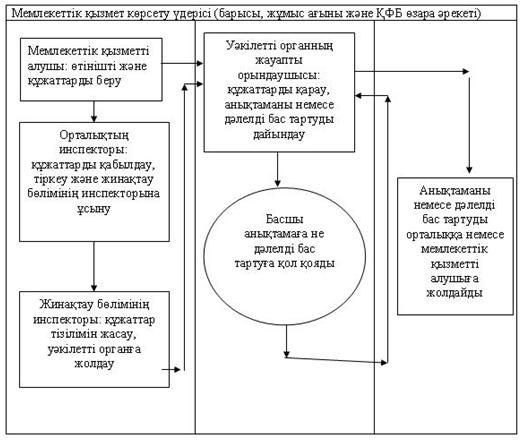 

Нұра ауданы әкімдігінің

2013 жылғы 20 ақпандағы N 06/03

қаулысымен бекітілген 

"Жануарға ветеринариялық паспорт беру"

мемлекеттік қызмет регламенті 

1. Негізгі ұғымдар

      1. Осы "Жануарға ветеринариялық паспорт беру" мемлекеттік қызмет регламентінде келесі түсініктер пайдаланылады:

      1) жауапты орындаушы – аудандық, кенттің, ауылдың (селоның), ауылдық (селолық) округтің атқарушы органы бөлімшесінің ветеринариялық дәрігері;

      2) тұтынушы – жеке және заңды тұлға;

      3) уәкілетті орган – ауданның ауыл шаруашылығы және ветеринария бөлімі, кент, ауыл (село), ауылдық (селолық) округі әкімінің аппараты. 

2. Жалпы ережелер

      2. Осы Регламент "Әкімшілік рәсімдер туралы" Қазақстан Республикасының 2000 жылғы 27 қарашадағы Заңының 9-1 бабына және "Асыл тұқымды мал шаруашылығы және ветеринария саласындағы мемлекеттік қызметтер стандарттарын бекіту және Қазақстан Республикасы Үкіметінің 2010 жылғы 20 шілдедегі N 745 қаулысына өзгерістер мен толықтыру енгізу туралы" Қазақстан Республикасы Үкіметінің 2011 жылғы 29 сәуірдегі N 464 қаулысымен бекітілген "Жануарға ветеринариялық паспорт беру" мемлекеттік қызмет стандартына сәйкес әзірленді.



      3. Мемлекеттік қызмет осы Регламентке 1-қосымшада көрсетілген уәкілетті органдармен көрсетіледі.



      4. Көрсетілетін мемлекеттік қызмет нысаны: автоматтандырылмаған.



      5. Мемлекеттік қызмет "Ветеринария туралы" Қазақстан Республикасының 2002 жылғы 10 шілдедегі Заңының 10-бабы 2-тармағының 20) тармақшасының және 35-бабы 2-тармағының және "Ауыл шаруашылығы жануарларын бірдейлендіру ережесін бекіту туралы" Қазақстан Республикасы Үкіметінің 2009 жылғы 31 желтоқсандағы N 2331 қаулысының негізінде жүзеге асырылады.



      6. Көрсетілетін мемлекеттік қызметтің нәтижесі жануарға ветеринариялық паспортты (ветеринариялық паспорттың телнұсқасын, жануарға ветеринариялық паспорттың үзіндісін) (қағаздағы тасымалдағышта) беру не жазбаша түрдегі мемлекеттік қызмет көрсетуден бас тарту туралы дәлелді жауап болып табылады.



      7. Мемлекеттік қызмет ақылы жүзеге асырылады (жануарға ветеринариялық паспорттың бланкісін беру). Тұтынушы екінші деңгейдегі банктер немесе банк операцияларының жекелеген түрлерін жүзеге асыратын ұйымдар арқылы мемлекеттік сатып алу туралы конкурс нәтижесі бойынша анықталған бланктің құнын төлейді.

      Тұтынушы мемлекеттік қызметке ақы төлеу кезінде мынадай құжаттардың нысандарын толтырады:

      1) қолма-қол ақы төлеу тәсілі кезінде – ақы төлеу туралы түбіртек;

      2) "Қазақстан Республикасының аумағында төлем құжаттарын пайдалану және ақшаның қолма-қол жасалмайтын төлемдері мен аударымдарын жүзеге асыру ережесін бекіту туралы" Қазақстан Республикасының Ұлттық Банкі Басқармасының 2000 жылғы 25 сәуірдегі N 179 қаулысымен бекітілген Қазақстан Республикасының аумағында төлем құжаттарын пайдалану және ақшаның қолма-қол жасалмайтын төлемдері мен аударымдарын жүзеге асыру ережесіне (нормативтік құқықтық актілерді мемлекеттік тіркеу Тізілімінде N 1155 болып тіркелген) сәйкес қолма-қол жасалмайтын ақы төлеу тәсілі кезінде – төлем тапсырмасы. 

3. Мемлекеттік қызметті көрсету

Тәртібіне қойылатын талаптар

      8. Мемлекеттік қызмет көрсету мәселелері бойынша, сондай-ақ, мемлекеттік қызмет көрсету барысы туралы ақпаратты мекенжайлары осы Регламентке 1 және 2-қосымшаларда көрсетілген уәкілетті органнан және Орталықтан, сонымен қатар Нұра ауданның әкімдігінің интернет-ресурстарынан алуға болады.



      9. Мемлекеттік қызмет келесі мерзімдерде ұсынылады:

      1) жануарға ветеринариялық паспорт беру (жануарға ветеринариялық паспортынан үзінді беру) мерзімі, жануарға жеке нөмір берген сәттен бастап немесе оны беруден бас тартқанда - 3 (үш) жұмыс күн ішінде;

      2) жануарға ветеринариялық паспорттың телнұсқасын беру, жануар иесі жануарға ветеринариялық паспорттың жоғалғаны туралы өтініш берген күнінен бастап – 10 (он) жұмыс күн ішінде;

      3) мемлекеттік қызметті алушыға қызмет ұсынудың ең жоғарғы рұқсат етілетін күту уақыты 30 (отыз) минуттан аспайды;

      4) мемлекеттік қызметті алушыға ең жоғары рұқсат етілетін қызмет көрсету уақыты 40 (қырық) минуттан аспайды.



      10. Мемлекеттік қызмет "Қазақстан Республикасындағы мерекелер туралы" Қазақстан Республикасының 2001 жылғы 13 желтоқсандағы Заңында белгіленген демалыс және мереке күндерінен басқа, жұмыс күндері, сағат 9.00-ден 18.00-ге дейін, сағат 13.00-ден 14.00-ге дейінгі түскі үзіліспен ұсынылады. Қабылдау алдын-ала жазылусыз және тездетілген қызмет көрсетусіз, кезек күту тәртібімен жүзеге асырылады.



      11. Мемлекеттік қызметті көрсетуден бас тартуға, жануардың берілген бірдейлендіру нөмірі болмауы негіз болып табылады.



      12. Мемлекеттік қызметті алу үшін тұтынушы өтініш жасаған сәттен мемлекеттік қызметтің нәтижесін беру сәтіне дейін мемлекеттік қызметті көрсету кезеңдері:

      1) тұтынушы уәкілетті органға жүгінеді;

      2) уәкілетті органның жауапты орындаушысы түскен құжаттарды тексереді, мемлекеттік қызмет көрсетудің нәтижесін немесе дәлелді бас тартуды әзірлейді және рәсімдейді, тұтынушыға мемлекеттік қызмет көрсету нәтижесін береді.



      13. Мемлекеттік қызмет көрсету үшін тұтынушының құжаттарын қабылдауды бір тұлға уәкілетті органның жұмыс кестесінің негізінде күні бойы жүзеге асырады. 

4. Мемлекеттік қызмет көрсету үдерісінде әрекеттер

Тәртібінің сипаттамасы

      14. Тұтынушы уәкілетті органға өтініш жасаған кезде:

      1) жануарға ветеринариялық паспорт алу кезінде тұтынушыға қажетті құжаттар өткізгенін растайтын құжат қажет емес;

      2) жануарға ветеринариялық паспорттың телнұсқасын (бұдан әрі – телнұсқа) немесе жануарға ветеринариялық паспорттан үзіндісін (бұдан әрі – үзінді) алу үшін жүгінген кезде, тұтынушының өтініші тіркеу журналына тіркеліп, мемлекеттік қызметті тұтынушыға күні мен уақыты, мерзімі және орны көрсетілген талон беріледі.



      15. Мемлекеттік қызметті алу үшін тұтынушы уәкілетті органға келесі құжаттарды тапсыруы қажет:

      1) жануарға ветеринариялық паспортты алу үшін тұтынушы жануарға ветеринариялық паспорттың бланкісінің құнын төлегенін растайтын құжатты береді. Бұдан басқа, жануарда - жануарға берілген бірдейлендіру нөмірі болуы қажет;

      2) ветеринариялық паспорттың телнұсқасын (жануарға ветеринариялық паспорттан үзінді) алу үшін тұтынушы;

      еркін нысандағы жазбаша өтініш;

      жануардың ветеринариялық паспортының жоғалған, бүлінген фактісін растайтын құжаттар (болған жағдайда) қоса береді.



      16. Мемлекеттік қызмет көрсету үдерісінде келесі құрылымдық-функционалдық бірліктер (бұдан әрі – ҚФБ) тартылады – мемлекеттік қызмет көрсету үдерісіне қатысатын уәкілетті органның жауапты тұлғалары:

      1) уәкілетті органның басшылығы;

      2) уәкілетті органның жауапты орындаушысы.



      17. Әр әкімшілік әрекеттің орындау мерзімі, әр ҚФБ әкімшілік әрекеттер реттілігі және өзара әрекетінің мәтінді кестелік сипаттамасы осы Регламентке 2-қосымшада келтірілген.



      18. Мемлекеттік қызмет көрсету үдерісіндегі әкімшілік әрекеттердің функционалдық өзара әрекет сызбасы және логикалық тәртібі осы Регламентке 3-қосымшада келтірілген. 

5. Мемлекеттік қызметті көрсететін

тұлғалардың жауапкершілігі

      21. Уәкілетті органның және Орталықтың басшысы (бұдан әрі – лауазымды тұлғалар) мемлекеттік қызмет көрсетуге жауапты тұлға болып табылады.

      Лауазымды тұлғалар Қазақстан Республикасының заңнамасына сәйкес белгіленген мерзімде мемлекеттік қызмет көрсетуді жүзеге асыруға жауапты болады.

"Жануарға ветеринариялық паспорт беру"

мемлекеттік қызмет регламентіне

1-қосымша 

Уәкілетті органдардың мекенжайларыЕскерту: ММ – мемлекеттік мекеме.

"Жануарға ветеринариялық паспорт беру"

мемлекеттік қызмет регламентіне

2 қосымша 

Әрбір әкімшілік іс-әрекетінің орындалу мерзімін көрсете отырып әр ҚФБ-тің әкімшілік іс-әрекеттер дәйектілігінің және өзара байланысының мәтінді кестелік сипаттамасы

      Кесте 1. ҚФБ іс-әрекеттердің барысы.

      2-кесте. Пайдалану нұсқалары. Негізгі үдеріс – жануарға ветеринариялық паспорт берілген жағдайда 

      3-кесте. Пайдалану нұсқалары. Баламалы үдеріс – жануарға ветеринариялық паспорт беруден бас тартылған жағдайда

"Жануарға ветеринариялық паспорт беру"

мемлекеттік қызмет регламентіне

3-қосымша 

Мемлекеттік қызмет көрсету үдерісіндегі әкімшілік іс-әрекеттердің логикалық реттілігі мен ҚФБ арасындағы өзара байланысты көрсететін сызбасы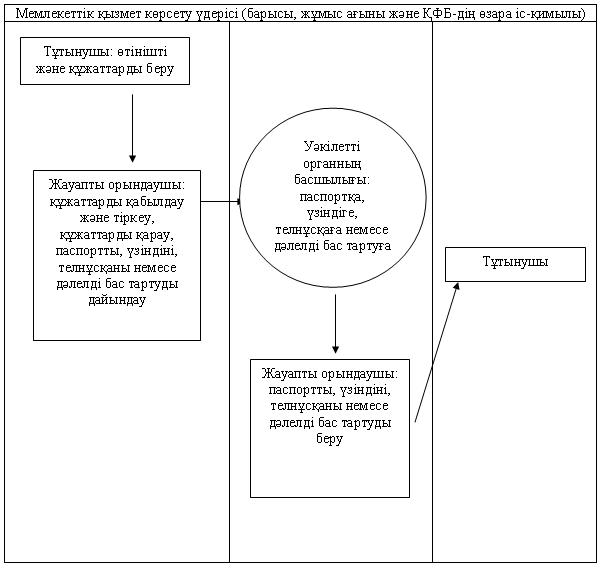 

Нұра ауданы әкімдігінің

2013 жылғы 20 ақпандағы N 06/03

қаулысымен бекітілген 

"Ветеринариялық анықтаманы беру" мемлекеттік қызмет регламенті 

1. Негізгі ұғымдар

      1. Осы "Ветеринариялық анықтаманы беру" мемлекеттік қызмет регламентінде (бұдан әрі - Регламент) келесі түсініктер пайдаланылады:

      1) жауапты орындаушы – облыстық маңызы бар қаланың, аудандық, кенттің, ауылдың (селоның), ауылдық (селолық) округтің жергілікті атқарушы органы бөлімшесінің ветеринариялық дәрігері;

      2) тұтынушы – жеке және заңды тұлға;

      3) уәкілетті орган – ауданның ауыл шаруашылығы және ветеринария бөлімі, кент, ауыл (село), ауылдық (селолық) округі әкімінің аппараты. 

2. Жалпы ережелер

      2. Осы Регламент "Әкімшілік рәсімдер туралы" Қазақстан Республикасының 2000 жылғы 27 қарашадағы Заңының 9-1 бабына және "Асыл тұқымды мал шаруашылығы және ветеринария саласындағы мемлекеттік қызметтер стандарттарын бекіту және Қазақстан Республикасы Үкіметінің 2010 жылғы 20 шілдедегі N 745 қаулысына өзгерістер мен толықтыру енгізу туралы" Қазақстан Республикасы Үкіметінің 2011 жылғы 29 сәуірдегі N 464 қаулысымен бекітілген "Ветеринариялық анықтама беру" мемлекеттік қызмет стандартына сәйкес әзірленді.



      3. Мемлекеттік қызмет мекенжай осы Регламентке 1-қосымшада көрсетілген уәкілетті органдармен көрсетіледі.



      4. Көрсетілетін мемлекеттік қызметтің нысаны: автоматтандырылмаған.



      5. Мемлекеттік қызмет "Ветеринария туралы" Қазақстан Республикасының 2002 жылғы 10 шілдедегі Заңының 10 бабы 2-тармағы 20-1) тармақшасының және 35-бабы 2-тармағының негізінде жүзеге асырылады.



      6. Көрсетілетін мемлекеттік қызметтің нәтижесі ветеринариялық анықтама (қағаздағы тасымалдағышта) беру (бұдан әрі – анықтама) не жазбаша түрдегі мемлекеттік қызмет көрсетуден бас тарту туралы дәлелді жауап болып табылады.



      7. Мемлекеттік қызмет ақылы көрсетіледі (ветеринариялық анықтаманың бланктерін беру).

      Тұтынушы екінші деңгейдегі банктер немесе банк операцияларының жекелеген түрлерін жүзеге асыратын ұйымдар арқылы мемлекеттік сатып алу туралы конкурс нәтижесі бойынша анықталған бланктің құнын төлейді.

      Тұтынушы мемлекеттік қызметке ақы төлеу кезінде келесі құжаттардың нысандарын толтырады:

      1) қолма-қол ақы төлеу тәсілі кезінде – ақы төлеу туралы түбіртек;

      2) "Қазақстан Республикасының аумағында төлем құжаттарын пайдалану және ақшаның қолма-қол жасалмайтын төлемдері мен аударымдарын жүзеге асыру ережесін бекіту туралы"Қазақстан Республикасының Ұлттық Банкі Басқармасының 2000 жылғы 25 сәуірдегі N 179 қаулысымен бекітілген Қазақстан Республикасының аумағында төлем құжаттарын пайдалану және ақшаның қолма-қол жасалмайтын төлемдері мен аударымдарын жүзеге асыру ережесіне (нормативтік құқықтық актілерді мемлекеттік тіркеу Тізілімінде N 1155 болып тіркелген) сәйкес қолма-қол жасалмайтын ақы төлеу тәсілі кезінде – төлем тапсырмасы. 

3. Мемлекеттік қызметті көрсету тәртібіне қойылатын талаптар

      8. Мемлекеттік қызмет көрсету мәселелері бойынша, сондай-ақ, мемлекеттік қызмет көрсету барысы туралы ақпаратты мекенжайы осы Регламентке 1-қосымшада көрсетілген уәкілетті органнан, сонымен қатар Нұра ауданы әкімдігінің интернет-ресурстарынан алуға болады.



      9. Мемлекеттік қызмет көрсету мерзімдері:

      1) мемлекеттік қызмет жүгінген күннің ішінде көрсетіледі;

      2) мемлекеттік қызметті алуға дейінгі ең жоғары рұқсат етілетін күту уақыты 30 (отыз) минуттан аспайды;

      3) мемлекеттік қызметті алушыға қызмет ұсынудың ең жоғары рұқсат етілетін уақыты 30 (отыз) минуттан аспайды.



      10. Мемлекеттік қызмет "Қазақстан Республикасындағы мерекелер туралы" Қазақстан Республикасының 2001 жылғы 13 желтоқсандағы Заңында белгіленген демалыс және мереке күндерінен басқа, жұмыс күндері, сағат 9.00-ден 18.00-ге дейін, сағат 13.00-ден 14.00-ге дейінгі түскі үзіліспен ұсынылады.



      11. Мемлекеттік қызметті көрсетуден бас тарту үшін мыналар:

      1) егер жануар, жануардан алынатын өнім және шикізат (бұдан әрі – объект) қолайсыз аймақтан тасымалданған жағдайда;

      2) жұқпалы сипаттағы ауру анықталғанда;

      3) жануардың жеке нөмірі болмағанда;

      4) орны ауыстырылатын (тасымалданатын) объектінің, көлік құралының ветеринариялық-санитариялық талаптарға және қауіпсіздік талаптарына сәйкессіздігі негіз болып табылады.



      12. Мемлекеттік қызметті алу үшін тұтынушыдан құжаттар алған сәттен мемлекеттік қызметтің нәтижесін беру сәтіне дейін мемлекеттік қызметті көрсету кезеңдері:

      1) тұтынушы уәкілетті органға жүгінеді және осы Регламенттің 15-тармағына сәйкес құжаттарды ұсынады;

      2) уәкілетті органның жауапты орындаушысы түскен құжаттарды тексереді, қызмет көрсетудің нәтижесін ресімдейді, дәлелді бас тарту немесе анықтаманы дайындайды, басшылыққа қол қоюға ұсынады, тұтынушыға мемлекеттік қызмет көрсету нәтижесін береді.



      13. Мемлекеттік қызмет көрсету үшін тұтынушының құжаттарын қабылдауды бір тұлға уәкілетті органның жұмыс кестесінің негізінде жұмыс күні бойы жүзеге асырады. 

4. Мемлекеттік қызметтерді көрсету үдерісінде әрекеттер тәртібінің сипаттамасы

      14. Мемлекеттік қызмет тұтынушы не оның өкілі тікелей жүгінгенде көрсетіледі.

      Мемлекеттік қызмет тұтынушысының өтінішін жауапты орындаушы жеке және заңды тұлғалардың өтініштерін тіркеу журналында, тұтынушының мемлекеттік қызметті алатын уақытын көрсетіп тіркейді.



      15. Мемлекеттік қызметті алуға қажетті құжаттар және оларға қойылатын талаптар тізбесі:

      1) жануарға ветеринариялық паспорт;

      2) тері-жүн шикізатына, жануардың жеке нөмірі көрсетілген жапсырма міндетті түрде қажет;

      3) ветеринариялық анықтама бланкі құнын төлеуін растайтын құжат.



      16. Мемлекеттік қызмет көрсету үдерісінде келесі құрылымдық-функционалдық бірліктер (бұдан әрі – ҚФБ) тартылады – мемлекеттік қызмет көрсету үдерісіне қатысатын уәкілетті органның жауапты тұлғалары:

      1) уәкілетті органның басшылығы;

      2) уәкілетті органның жауапты орындаушысы.



      17. Әр әкімшілік әрекетінің орындалу мерзімін көрсете отырып, әр ҚФБ әкімшілік әрекеттер реттілігінің және өзара әрекетінің мәтінді кестелік сипаттамасы осы Регламентке 2-қосымшада келтірілген.



      18. Мемлекеттік қызмет көрсету үдерісіндегі әкімшілік әрекеттердің логикалық реттілігі мен ҚФБ арасындағы өзара байланысты көрсететін сызбасы осы Регламентке 3-қосымшада келтірілген. 

5. Мемлекеттік қызметті көрсететін

тұлғалардың жауапкершілігі

      21. Уәкілетті органның және Орталықтың басшысы (бұдан әрі – лауазымды тұлғалар) мемлекеттік қызмет көрсетуге жауапты тұлға болып табылады.

      Лауазымды тұлғалар Қазақстан Республикасының заңнамасына сәйкес белгіленген мерзімде мемлекеттік қызмет көрсетуді жүзеге асыруға жауапты болады.

"Ветеринариялық анықтаманы беру"

мемлекеттік қызмет регламентіне

1-қосымша 

Уәкілетті органдардың мекенжайларыЕскерту: ММ – мемлекеттік мекеме.

"Ветеринариялық анықтаманы беру"

мемлекеттік қызмет көрсету регламентіне

2-қосымша 

Мемлекеттік қызмет көрсету үдерісінде ҚФБ-ның әкімшілік іс-әрекеті дәйектілігінің және өзара байланысының мәтінді кестелік сипаттамасы

      Кесте 1. ҚФБ іс-әрекеттердің барысы.

      2 кесте. Пайдалану нұсқалары. Негізгі үдеріс – тиiстi әкiмшiлiк-аумақтық бiрлiктiң аумағында қолданылатын ветеринариялық анықтама берілген жағдайда 

      3 Кесте. Пайдалану нұсқалары. Баламалы үдеріс – тиiстi әкiмшiлiк-аумақтық бiрлiктiң аумағында қолданылатын ветеринариялық анықтама ресiмдеуден бас тартқан жағдайда.

"Ветеринариялық анықтаманы

беру"мемлекеттік қызмет көрсету

регламентіне 3-қосымша 

Мемлекеттік қызмет көрсету үдерісіндегі функционалдық өзара іс-қимыл сызбасы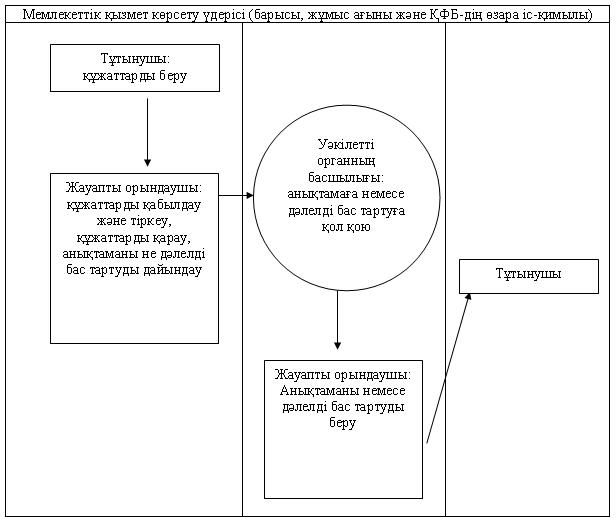 
					© 2012. Қазақстан Республикасы Әділет министрлігінің «Қазақстан Республикасының Заңнама және құқықтық ақпарат институты» ШЖҚ РМК
				Р/с

NМекеме атауыЕлдi мекен атауыБайланыс телефоныОрналасқан мекенжайыНұра ауданыНұра ауданыНұра ауданыНұра ауданыНұра ауданы1"Нұра ауданының ауыл шаруашылығы және ветеринария бөлімі" ММКиевка кенті8(721) 4422370Нұра ауданы, Киевка кентi, Сейфуллин көшесi, N 342"Киевка кентi әкiмiнің аппараты" ММКиека кентi8(721) 4421385Нұра ауданы, Киевка кентi, Абай көшесi, N 483"Көбетей ауылы әкiмiнiң аппараты" ММКөбетей ауылы8(721) 4452024Нұра ауданы, Көбетей ауылы, Қазақстан көшесі N 84"Ахмет ауылы әкiмiнiң аппараты" ММАхмет ауыл 8(721) 4441472Нұра ауданы, Ахмет ауыл ауылы, Н. Абдиров көшесі N 285"Майоровка ауылы әкiмiнiң аппараты" МММайоровка ауылы8(721) 4437219Нұра ауданы, Майоровка ауылы, Майоровка көшесі N 236"Шахтерское ауылы әкiмiнiң аппараты" ММШахтерское ауылы8(721) 4442295Нұра ауданы, Шахтерское ауылы, Советская көшесі N 1б7"Пржевальское ауылы әкiмiнiң аппараты" ММПржевальское ауылы8(721) 4452210Нұра ауданы, Пржевальское ауылы, Ленин көшесі N 158"Тассуат ауылы әкiмiнiң аппараты" ММТассуат ауылы8(721) 4431216Нұра ауданы, Тассуат ауылы, Ленин көшесі N 149"Изенді ауылы әкiмiнiң аппараты" ММИзенді ауылы8(721)-44-51-4-71Нұра ауданы, Изенді ауылы, Бокаев көшесі N 1210"Құланөтпес ауылы әкiмiнiң аппараты" ММҚұланөтпес ауылы8(721) 4451310Нұра ауданы, Құлаөтпес ауылы, Школьная көшесі N 4711"Жараспай ауыл әкiмiнiң аппараты" ММЖараспай ауылы 8(721)-44-51-2-99Нұра ауданы, Жараспай ауылы, Орталық көшесі N 612"Заречное ауылы әкiмiнiң аппараты" ММЗаречное ауылы 8(721) 4439233Нұра ауданы, Заречное ауылы, Ленин көшесі N 713"Ақмешіт ауылы әкiмiнiң аппараты" ММАқмешіт ауылы8(721) 4450150Нұра ауданы, Ақмешіт ауылы, С.Сейфуллин көшесі N 1614"Байтуған ауылы әкiмiнiң аппараты" ММБайтуған ауылы8(721) 4436218Нұра ауданы, Байтуған ауылы, Ауэзов көшесі N 5515"Кәрім Мынбаев ауыл әкiмiнiң аппараты" ММКәрім Мынбаев ауылы8(721) 4444422Нұра ауданы, Кәрім Мынбаев ауылы, Центральная көшесі N 1916"Кертінді ауылы әкiмiнiң аппараты" ММКертінді ауылы8(721) 44504092Нұра ауданы, Кертінді ауылы, Айнабеков көшесі N 117"Щербаковское ауылы әкiмiнiң аппараты" ММЩербаковское ауылы8(721) 4451018Нұра ауданы, Щербаковское ауылы, Мира көшесі N 5 а18"Қарой ауылы әкiмiнiң аппараты" ММҚарой ауылы8(721) 4447385Нұра ауданы, Қарой ауылы, Абай көшесі N 3119"Баршын ауыл әкiмiнiң аппараты" ММБаршын ауылы8(721) 5960602Нұра ауданы, Баршын ауылы, Аблахатова көшесі N 1020"Соналы ауылы әкiмiнiң аппараты" ММСоналы ауылы8(721) 5960629Нұра ауданы, Соналы ауылы, Абай көшесі N 5921"Шұбаркөл кенті әкiмiнiң аппараты" ММШұбаркөл кенті8(721) 5961655Нұра ауданы, Шұбаркөл кенті, Рыскулбеков көшесі N1522"Балықтыкөл ауылы әкiмiнiң аппараты" ММБалықтыкөл ауылы8(721) 3248222Нұра ауданы, Балықтыкөл ауылы, Балабиева көшесі N 123"Кұланутпес ауылы әкiмiнiң аппараты" ММКұланутпес ауылы8(721) 3233617Нұра ауданы, Кұланутпес ауылы.24"Талдысай ауылы әкiмiнiң аппараты" ММТалдысай ауылы8(721) 3253549Нұра ауданы, Талдысай ауылы, Строительная көшесі N 625"Жанбобек ауылы әкiмiнiң аппараты" ММЖанбобек ауылы8(721) 3256589Нұра ауданы, Жанбобек ауылы, Ш. Уалиханов көшесі N 1726"Ткенекті ауылы әкiмiнiң аппараты" ММТкенекті ауылы8(721) 3254727Нұра ауданы, Ткенекті ауылы, Бейбітшілік көшесі N 1Р/с

NОрталықтың атауыОрталықтың орналасқан мекенжайыБасшының телефон нөміріЭлектронды мекенжайЖұмыс кестесі1235671"Қарағанды облысы бойынша ХҚК" шаруашылық жүргізу құқығындағы РМК-ның Нұра аудандық филиалыНұра ауданы, Киевка кенті, Сулейменовтар көшесі 28 (72144) 21313, 21919Nurinski.conКүн сайын дүйсенбіден сенбіге дейін сағат 9.00-дан 20.00-ге дейін, түскі үзіліссіз, демалыс күндерін, сондай-ақ мереке күндерінен басқаНегізгі үдерістің іс-қимылдары (барысы, жұмыстар ағыны)Негізгі үдерістің іс-қимылдары (барысы, жұмыстар ағыны)Негізгі үдерістің іс-қимылдары (барысы, жұмыстар ағыны)Негізгі үдерістің іс-қимылдары (барысы, жұмыстар ағыны)Негізгі үдерістің іс-қимылдары (барысы, жұмыстар ағыны)Негізгі үдерістің іс-қимылдары (барысы, жұмыстар ағыны)1.Іс-қимылдардың

(барысы, жұмыстар ағыны) N12342.ҚФБ атауыОрталық инспекторыОрталықтың жинақтау бөлiмiнiң инспекторыУәкілетті органның жауапты орындаушысыОрталықтың инспекторы3.Іс-қимылдардың (үдерістің, операция рәсімінің) атауы және олардың сипаттамасыҚұжаттарды қабылдау және тіркеуҚұжаттарды қарау және жинақтауҚұжаттарды қарау және анықтаманы немесе дәлелді бас тарту жауапты әзірлеуАнықтаманы немесе дәлелді бас тарту жауапты тіркеу4.Аяқталу нысаны (деректер, құжат, ұйымдастыру-өкiмдiк шешiм)Орталық жинақтау бөлімінің инспекторына ұсынуУәкілетті органға жолдауАнықтаманы немесе дәлелді бас тарту жауапты Орталыққа не тұтынушыға жолдауАнықтаманы немесе дәлелді бас тарту жауапты беру5.Орындалу мерзімдері10 минут1 күн10 минут1 күнНегізгі үдеріс (барысы, жұмыстар ағыны)Негізгі үдеріс (барысы, жұмыстар ағыны)Негізгі үдеріс (барысы, жұмыстар ағыны)Негізгі үдеріс (барысы, жұмыстар ағыны)Орталық инспекторыОрталықтың жинақтау бөлiмiнiң инспекторыУәкілетті органның жауапты орындаушысыУәкілетті органның басшылығы1. Құжаттарды қабылдау және тіркеу3. Құжаттарды қарау және жинақтау5. Құжаттарды қарау және анықтамаға әзірлеу7. Анықтамаға қол қою2. Орталықтың жинақтау бөлімінің инспекторына ұсыну4. Уәкілетті органға жолдау6. Уәкілетті органның басшылығына қол қоюға ұсыну9. Тұтынушыға беру8. Анықтаманы Орталыққа немесе тұтынушыға жолдауБаламалы үдеріс (барысы, жұмыстар ағыны)Баламалы үдеріс (барысы, жұмыстар ағыны)Баламалы үдеріс (барысы, жұмыстар ағыны)Баламалы үдеріс (барысы, жұмыстар ағыны)Орталық инспекторыОрталықтың жинақтау бөлiмiнiң инспекторыУәкілетті органның жауапты орындаушысыУәкілетті органның басшылығы1. Құжаттарды қабылдау және тіркеу 3. Құжаттарды қарау және жинақтау5. Құжаттарды қарау және дәлелді бас тартуды әзірлеу7. Дәлелді бас тартуға қол қою2. Орталықтың жинақтау бөлімінің инспекторына ұсыну4. Уәкілетті органға жолдау6. Уәкілетті органның басшылығына қол қоюға ұсыну9. Тұтынушыға беру8. Дәлелді бас тартуды Орталыққа немесе тұтынушыға жолдауР/с

NМекеме атауыЕлдi мекен атауыБайланыс телефоныОрналасқан мекенжайыНұра ауданыНұра ауданыНұра ауданыНұра ауданыНұра ауданы1"Нұра ауданының ауыл шаруашылығы және ветеринария бөлімі" ММКиевка кенті8(721) 4422370Нұра ауданы, Киевка кентi, Сейфуллин көшесi, N 342"Киевка кентi әкiмiнің аппараты" ММКиевка кентi8(721) 4421385Нұра ауданы, Киевка кентi, Абай көшесi, N 483"Көбетей ауылы әкiмiнiң аппараты" ММКөбетей ауылы8(721) 4452024Нұра ауданы, Көбетей ауылы, Қазақстан көшесі N 8 4"Ахмет ауылы әкiмiнiң аппараты" ММАхмет ауыл 8(721) 4441472Нұра ауданы, Ахмет ауыл ауылы, Н. Абдиров көшесі N 285"Майоровка ауылы әкiмiнiң аппараты" МММайоровка ауылы8(721) 4437219Нұра ауданы, Майоровка ауылы, Майоровка көшесі N 236"Шахтерское ауылы әкiмiнiң аппараты" ММШахтерское ауылы8(721) 4442295Нұра ауданы, Шахтерское ауылы, Советская көшесі N 1б7"Пржевальское ауылы әкiмiнiң аппараты" ММПржевальское ауылы8(721) 4452210Нұра ауданы, Пржевальское ауылы, Ленин көшесі N 158"Тассуат ауылы әкiмiнiң аппараты" ММТассуат ауылы8(721) 4431216Нұра ауданы, Тассуат ауылы, Ленин көшесі N 149"Изенді ауылы әкiмiнiң аппараты" ММИзенді ауылы8(721)-44-51-4-71Нұра ауданы, Изенді ауылы, Бокаев көшесі N 1210"Құланөтпес ауылы әкiмiнiң аппараты" ММҚұлаөтпес ауылы8(721) 4451310Нұра ауданы, Құлаөтпес ауылы, Школьная көшесі N 4711"Жараспай ауыл әкiмiнiң аппараты" ММЖараспай ауылы 8(721)-44-51-2-99Нұра ауданы, Жараспай ауылы, Орталық көшесі N 612"Заречное ауылы әкiмiнiң аппараты" ММЗаречное ауылы 8(721) 4439233Нұра ауданы, Заречное ауылы, Ленин көшесі N 713"Ақмешіт ауылы әкiмiнiң аппараты" ММАқмешіт ауылы8(721) 4450150Нұра ауданы, Ақмешіт ауылы, С.Сейфуллин көшесі N 1614"Байтуған ауылы әкiмiнiң аппараты" ММБайтуған ауылы8(721) 4436218Нұра ауданы, Байтуған ауылы, Ауэзов көшесі N 5515"Кәрім Мынбаев ауыл әкiмiнiң аппараты" ММКәрім Мынбаев ауылы8(721) 4444422Нұра ауданы, Кәрім Мынбаев ауылы, Центральная көшесі N 1916"Кертінді ауылы әкiмiнiң аппараты" ММКертінді ауылы8(721) 44504092Нұра ауданы, Кертінді ауылы, Айнабеков көшесі N 117"Щербаковское ауылы әкiмiнiң аппараты" ММЩербаковское ауылы8(721) 4451018Нұра ауданы, Щербаковское ауылы, Мира көшесі N 5 а18"Қарой ауылы әкiмiнiң аппараты" ММҚарой ауылы8(721) 4447385Нұра ауданы, Қарой ауылы, Абай көшесі N 3119"Баршын ауыл әкiмiнiң аппараты" ММБаршын ауылы8(721) 5960602Нұра ауданы, Баршын ауылы, Аблахатова көшесі N 1020"Соналы ауылы әкiмiнiң аппараты" ММСоналы ауылы8(721) 5960629Нұра ауданы, Соналы ауылы, Абай көшесі N 5921"Шұбаркөл кенті әкiмiнiң аппараты" ММШұбаркөл кенті8(721) 5961655Нұра ауданы, Шұбаркөл кенті, Рыскулбеков көшесі N 1522"Балықтыкөл ауылы әкiмiнiң аппараты" ММБалықтыкөл ауылы8(721) 3248222Нұра ауданы, Балықтыкөл ауылы, Балабиева көшесі N 123"Кұланутпес ауылы әкiмiнiң аппараты" ММКұланутпес ауылы8(721) 3233617Нұра ауданы, Кұланутпес ауылы.24"Талдысай ауылы әкiмiнiң аппараты" ММТалдысай ауылы8(721) 3253549Нұра ауданы, Талдысай ауылы, Строительная көшесі N 625"Жанбобек ауылы әкiмiнiң аппараты" ММЖанбобек ауылы8(721) 3256589Нұра ауданы, Жанбобек ауылы, Ш.Уалиханов көшесі N 1726"Ткенекті ауылы әкiмiнiң аппараты" ММТкенекті ауылы8(721) 3254727Нұра ауданы, Ткенекті ауылы, Бейбітшілік көшесі N 1Негізгі үдерістің іс-қимылдары (барысы, жұмыстар ағыны)Негізгі үдерістің іс-қимылдары (барысы, жұмыстар ағыны)Негізгі үдерістің іс-қимылдары (барысы, жұмыстар ағыны)Негізгі үдерістің іс-қимылдары (барысы, жұмыстар ағыны)Негізгі үдерістің іс-қимылдары (барысы, жұмыстар ағыны)Іс-қимылдардың (барысы, жұмыстар ағыны) N1234ҚФБ атауыУәкілетті органның жауапты орындаушысыУәкілетті органның жауапты орындаушысыУәкілетті органның басшысыУәкілетті органның жауапты орындаушысыІс-қимылдардың (үдерістің, операция рәсімінің) атауы және олардың сипаттамасыҚұжаттарды тіркеуҚұжаттарды қарау, паспортты, үзіндіні немесе дәлелді бас тартуды дайындауПаспортты, үзіндіні немесе дәлелді бас тартуға қол қоюПаспортты, үзіндіні немесе дәлелді бас тартуды тұтынушыға беруАяқтаудың нысаны (деректер, құжат, ұйымдастыру-әкімшілік шешiм) Құжаттарды қабылданғаны туралы талон беруПаспортты, үзіндіні немесе дәлелді бас тартуды басшылыққа қол қоюға ұсынуОрындалу мерзімдері30 минут2 жұмыс күн1 жұмыс күн40 минутНегізгі үдерістің іс-қимылдары (барысы, жұмыстар ағыны)Негізгі үдерістің іс-қимылдары (барысы, жұмыстар ағыны)Негізгі үдерістің іс-қимылдары (барысы, жұмыстар ағыны)Негізгі үдерістің іс-қимылдары (барысы, жұмыстар ағыны)Негізгі үдерістің іс-қимылдары (барысы, жұмыстар ағыны)Іс-қимылдардың (барысы, жұмыстар ағыны) N1234ҚФБ атауыУәкілетті органның жауапты орындаушысыУәкілетті органның жауапты орындаушысыУәкілетті органның басшысыУәкілетті органның жауапты орындаушысыІс-қимылдардың (үдерістің, операция рәсімінің) атауы және олардың сипаттамасыҚұжаттарды тіркеуҚұжаттарды қарап, телнұсқаны дайындауТелнұсқаға қол қоюТелнұсқаны тұтынушыға беруАяқтаудың нысаны (деректер, құжат, ұйымдастыру-әкімшілік шешiм) Құжаттарды қабылданғаны туралы талон бередіТелнұсқаны қол қоюға ұсынуОрындалу мерзімдері30 минут9 жұмыс күн1 жұмыс күн40 минутНегізгі үдеріс (барысы, жұмыстар ағыны)Негізгі үдеріс (барысы, жұмыстар ағыны)Негізгі үдеріс (барысы, жұмыстар ағыны)Уәкілетті органның жауапты орындаушысыУәкілетті органның жауапты орындаушысыУәкілетті органның басшылығы1. Құжаттарды тіркеу3. Құжаттарды қарау, паспортты және үзіндіні дайындау5. Паспортқа және үзіндіге қол қою2. Құжаттарды қабылданғаны туралы талон беру4. Паспортты және үзіндіні басшылыққа қол қоюға ұсыну6. Тұтынушыға паспортты және үзіндіні беруБаламалы үдеріс (барысы, жұмыстар ағыны)Баламалы үдеріс (барысы, жұмыстар ағыны)Баламалы үдеріс (барысы, жұмыстар ағыны)Уәкілетті органның жауапты орындаушысыУәкілетті органның жауапты орындаушысыУәкілетті органның басшылығы1. Құжаттарды тіркеу3. Құжаттарды қарау, дәлелді бас тартуды дайындау5. Дәлелді бас тартуға қол қою2. Құжаттарды қабылданғаны туралы талон беру4. Дәлелді бас тартуды басшылыққа қол қоюға ұсыну6. Тұтынушыға дәлелді бас тартуды беруР/с

NМекеме атауыЕлдi мекен атауыБайланыс телефоныОрналасқан мекенжайыНұра ауданыНұра ауданыНұра ауданыНұра ауданыНұра ауданы1"Нұра ауданының ауыл шаруашылығы және ветеринария бөлімі" ММКиевка кенті8(721) 4422370Нұра ауданы, Киевка кентi, Сейфуллин көшесi, N 342"Киевка кентi әкiмiнің аппараты" ММКиевка кентi8(721) 4421385Нұра ауданы, Киевка кентi, Абай көшесi, N 483"Көбетей ауылы әкiмiнiң аппараты" ММКөбетей ауылы8(721) 4452024Нұра ауданы, Көбетей ауылы, Қазақстан көшесі N 84"Ахмет ауылы әкiмiнiң аппараты" ММАхмет ауыл 8(721) 4441472Нұра ауданы, Ахмет ауыл ауылы, Н. Абдиров көшесі N 285"Майоровка ауылы әкiмiнiң аппараты" МММайоровка ауылы8(721) 4437219Нұра ауданы, Майоровка ауылы, Майоровка көшесі N 236"Шахтерское ауылы әкiмiнiң аппараты" ММШахтерское ауылы8(721) 4442295Нұра ауданы, Шахтерское ауылы, Советская көшесі N 1б7"Пржевальское ауылы әкiмiнiң аппараты" ММПржевальское ауылы8(721) 4452210Нұра ауданы, Пржевальское ауылы, Ленин көшесі N 158"Тассуат ауылы әкiмiнiң аппараты" ММТассуат ауылы8(721) 4431216Нұра ауданы, Тассуат ауылы, Ленин көшесі N 149"Изенді ауылы әкiмiнiң аппараты" ММИзенді ауылы8(721)-44-51-4-71Нұра ауданы, Изенді ауылы, Бокаев көшесі N 1210"Құланөтпес ауылы әкiмiнiң аппараты" ММҚұланөтпес ауылы8(721) 4451310Нұра ауданы, Құлаөтпес ауылы, Школьная көшесі N 4711"Жараспай ауыл әкiмiнiң аппараты" ММЖараспай ауылы 8(721)-44-51-2-99Нұра ауданы, Жараспай ауылы, Орталық көшесі N 612"Заречное ауылы әкiмiнiң аппараты" ММЗаречное ауылы 8(721) 4439233Нұра ауданы, Заречное ауылы, Ленин көшесі N 713"Ақмешіт ауылы әкiмiнiң аппараты" ММАқмешіт ауылы8(721) 4450150Нұра ауданы, Ақмешіт ауылы, С.Сейфуллин көшесі N 1614"Байтуған ауылы әкiмiнiң аппараты" ММБайтуған ауылы8(721) 4436218Нұра ауданы, Байтуған ауылы, Ауэзов көшесі N 5515"Кәрім Мынбаев ауыл әкiмiнiң аппараты" ММКәрім Мынбаев ауылы8(721) 4444422Нұра ауданы, Кәрім Мынбаев ауылы, Центральная көшесі N 1916"Кертінді ауылы әкiмiнiң аппараты" ММКертінді ауылы8(721) 44504092Нұра ауданы, Кертінді ауылы, Айнабеков көшесі N 117"Щербаковское ауылы әкiмiнiң аппараты" ММЩербаковское ауылы8(721) 4451018Нұра ауданы, Щербаковское ауылы, Мира көшесі N 5 а18"Қарой ауылы әкiмiнiң аппараты" ММҚарой ауылы8(721) 4447385Нұра ауданы, Қарой ауылы, Абай көшесі N 3119"Баршын ауыл әкiмiнiң аппараты" ММБаршын ауылы8(721) 5960602Нұра ауданы, Баршын ауылы, Аблахатова көшесі N 1020"Соналы ауылы әкiмiнiң аппараты" ММСоналы ауылы8(721) 5960629Нұра ауданы, Соналы ауылы, Абай көшесі N 5921"Шұбаркөл кенті әкiмiнiң аппараты" ММШұбаркөл кенті8(721) 5961655Нұра ауданы, Шұбаркөл кенті, Рыскулбеков көшесі N 1522"Балықтыкөл ауылы әкiмiнiң аппараты" ММБалықтыкөл ауылы8(721) 3248222Нұра ауданы, Балықтыкөл ауылы, Балабиева көшесі N 123"Кұланутпес ауылы әкiмiнiң аппараты" ММКұланутпес ауылы8(721) 3233617Нұра ауданы, Кұланутпес ауылы.24"Талдысай ауылы әкiмiнiң аппараты" ММТалдысай ауылы8(721) 3253549Нұра ауданы, Талдысай ауылы, Строительная көшесі N 625"Жанбобек ауылы әкiмiнiң аппараты" ММЖанбобек ауылы8(721) 3256589Нұра ауданы, Жанбобек ауылы, Ш.Уалиханов көшесі N 1726"Ткенекті ауылы әкiмiнiң аппараты" ММТкенекті ауылы8(721) 3254727Нұра ауданы, Ткенекті ауылы, Бейбітшілік көшесі N 1Негізгі үдерістің іс-қимылдары (барысы, жұмыстар ағыны)Негізгі үдерістің іс-қимылдары (барысы, жұмыстар ағыны)Негізгі үдерістің іс-қимылдары (барысы, жұмыстар ағыны)Негізгі үдерістің іс-қимылдары (барысы, жұмыстар ағыны)Негізгі үдерістің іс-қимылдары (барысы, жұмыстар ағыны)Іс-қимылдардың (барысы, жұмыстар ағыны) N 1234ҚФБ атауыУәкілетті органның жауапты орындаушысыУәкілетті органның жауапты орындаушысыУәкілетті органның басшысыУәкілетті органның жауапты орындаушысыІс-қимылдардың (үдерістің, операция рәсімінің) атауы және олардың сипаттамасыҚұжаттарды тіркеуҚұжаттарды қарау, анықтаманы немесе дәлелді бас тартуды дайындауАнықтамаға немесе дәлелді бас тартуға қол қоюАнықтаманы немесе дәлелді бас тартуды тұтынушыға беруАяқтаудың нысаны (деректер, құжат, ұйымдастыру-әкімшілік шешiм) Анықтаманы немесе дәлелді бас тартуды басшылыққа қол қоюға ұсынуОрындалу мерзімдері30 минутЖүгінген күні бойыЖүгінген күні бойы30 минутНегізгі үдеріс (барысы, жұмыстар ағыны)Негізгі үдеріс (барысы, жұмыстар ағыны)Негізгі үдеріс (барысы, жұмыстар ағыны)Уәкілетті органның жауапты орындаушысыУәкілетті органның жауапты орындаушысыУәкілетті органның басшылығы1. Құжаттарды тіркеу4. Анықтаманы басшылыққа қол қоюға ұсыну5. Анықтамаға қол қою3. Құжаттарды қарау, анықтаманы дайындау6. Тұтынушыға анықтаманы беруБаламалы үдеріс (барысы, жұмыстар ағыны)Баламалы үдеріс (барысы, жұмыстар ағыны)Баламалы үдеріс (барысы, жұмыстар ағыны)Уәкілетті органның жауапты орындаушысыУәкілетті органның жауапты орындаушысыУәкілетті органның басшылығы1. Құжаттарды тіркеу4. Дәлелді бас тартуды басшылыққа қол қоюға ұсыну5. Дәлелді бас тартуға қол қою3. Құжаттарды қарау, дәлелді бас тартуды дайындау6. Тұтынушыға дәлелді бас тартуды беру 